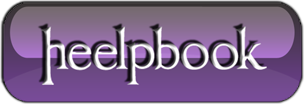 Check status of a windows service on a remote system using WMIIn the automation world, you may be required to check whether the product that you wanted to test is installed and the application service is running properly. You could use the below code to accomplish that. Then call the function with appropriate test parameters. For example :strServiceStatus=sGetServiceStatus "targethostname", "ServiceName"Below is the function (be sure to specify the password and the username of an administrative’s user):Function sGetServiceStatus(ByVal strComputer, ByVal strServiceName)if(strComputer = "") thensGetServiceStatus = ""Exit functionend ifwbemImpersonationLevelImpersonate = 3wbemAuthenticationLevelPktPrivacy = 6Set objLocator = CreateObject("WbemScripting.SWbemLocator")Set objWMIService = objLocator.ConnectServer _(strComputer, "/root/CIMV2","youradminusername" ,"youradminpassword"objWMIService.Security_.ImpersonationLevel = wbemImpersonationLevelImpersonateobjWMIService.Security_.AuthenticationLevel = wbemAuthenticationLevelPktPrivacySet colListOfServices = objWMIService.ExecQuery _("Select * from Win32_Service Where DisplayName ='"& strServiceName & "'")if(colListOfServices.Count=0) thensGetServiceStatus = ""Exit functionend ifFor Each objItem in colListOfServicesIf objItem.DisplayName = strServiceName and objItem.State = "Running" ThensGetServiceStatus = objItem.StateExit FunctionelsesGetServiceStatus = objItem.StateExit functionEnd IfNextsGetServiceStatus = ""End Function